Сведения о проведении диспансеризации определенных групп взрослого населения за 2019 год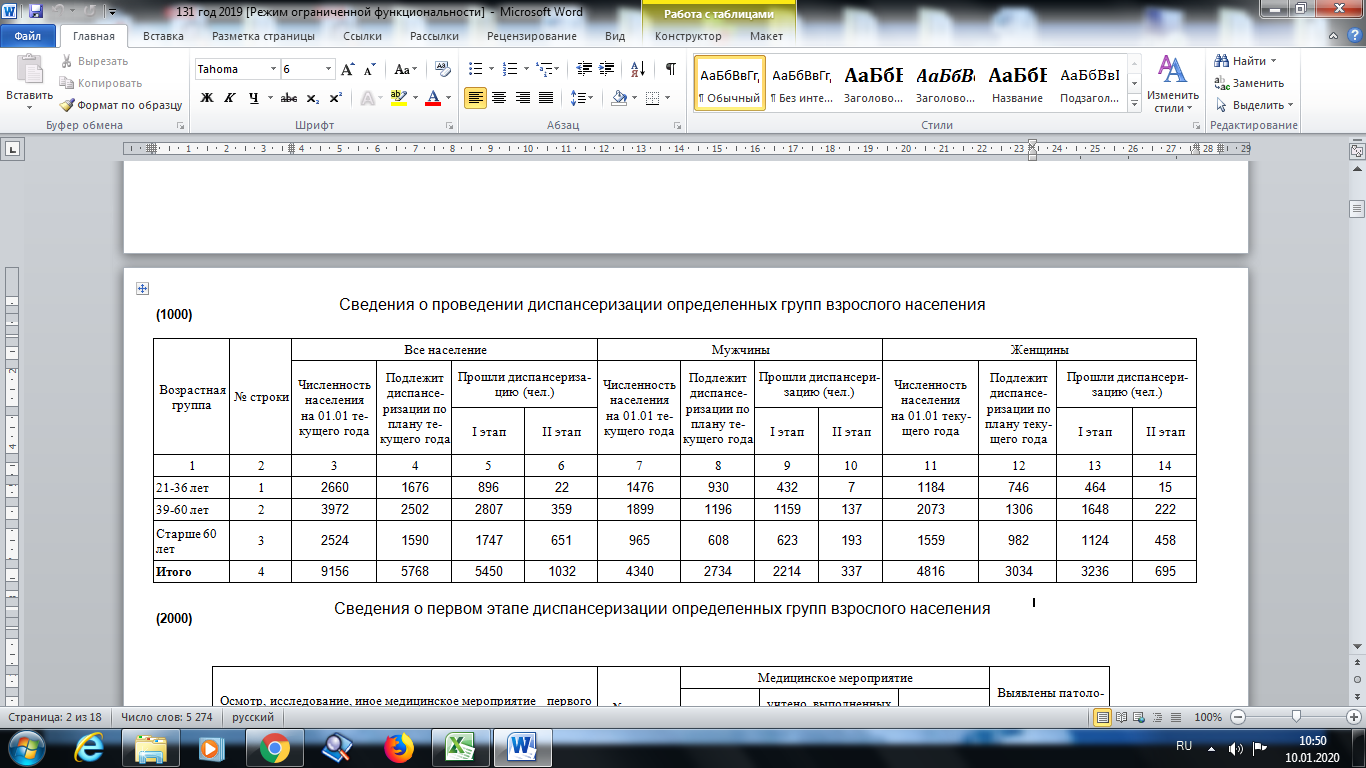 Диспансеризация и профилактические осмотры за 2019 годОбщие результаты диспансеризации определенных групп взрослого населения за 2019 год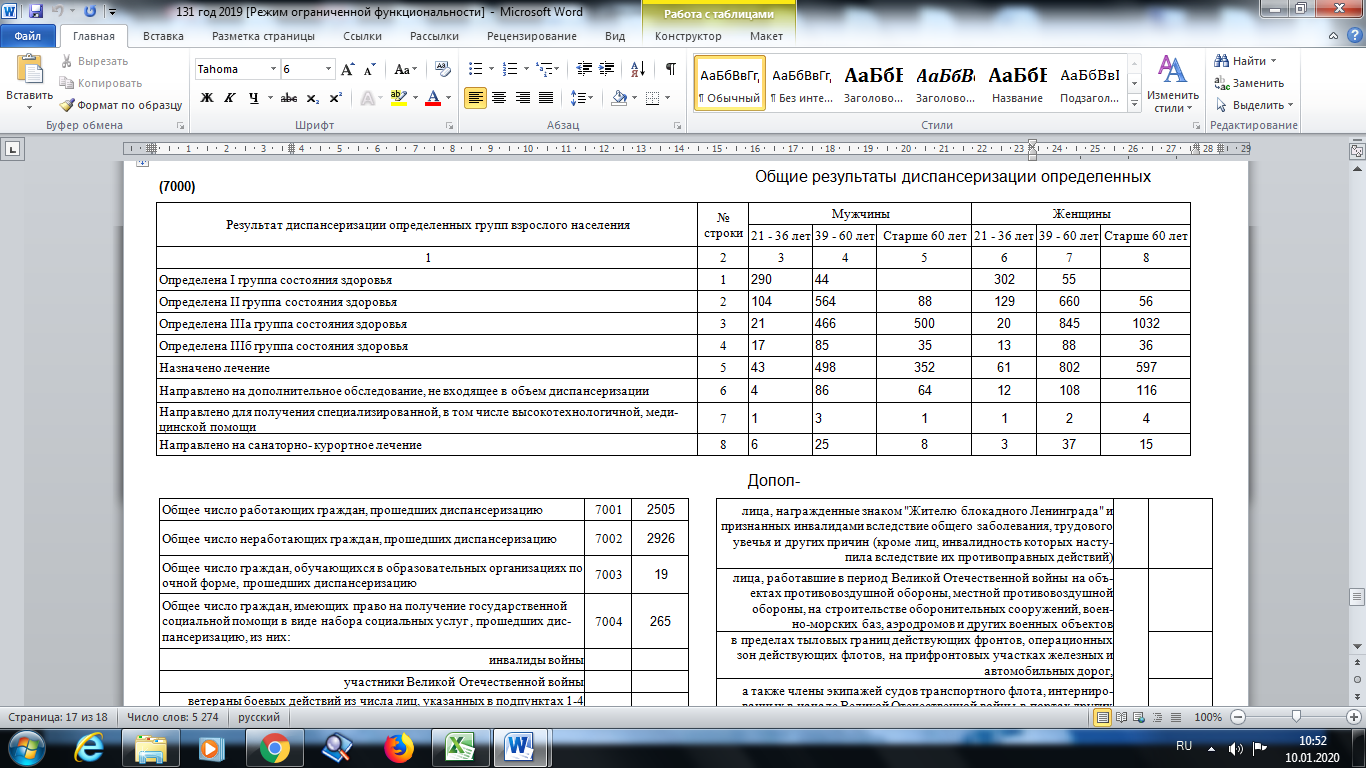 Дополнительная информация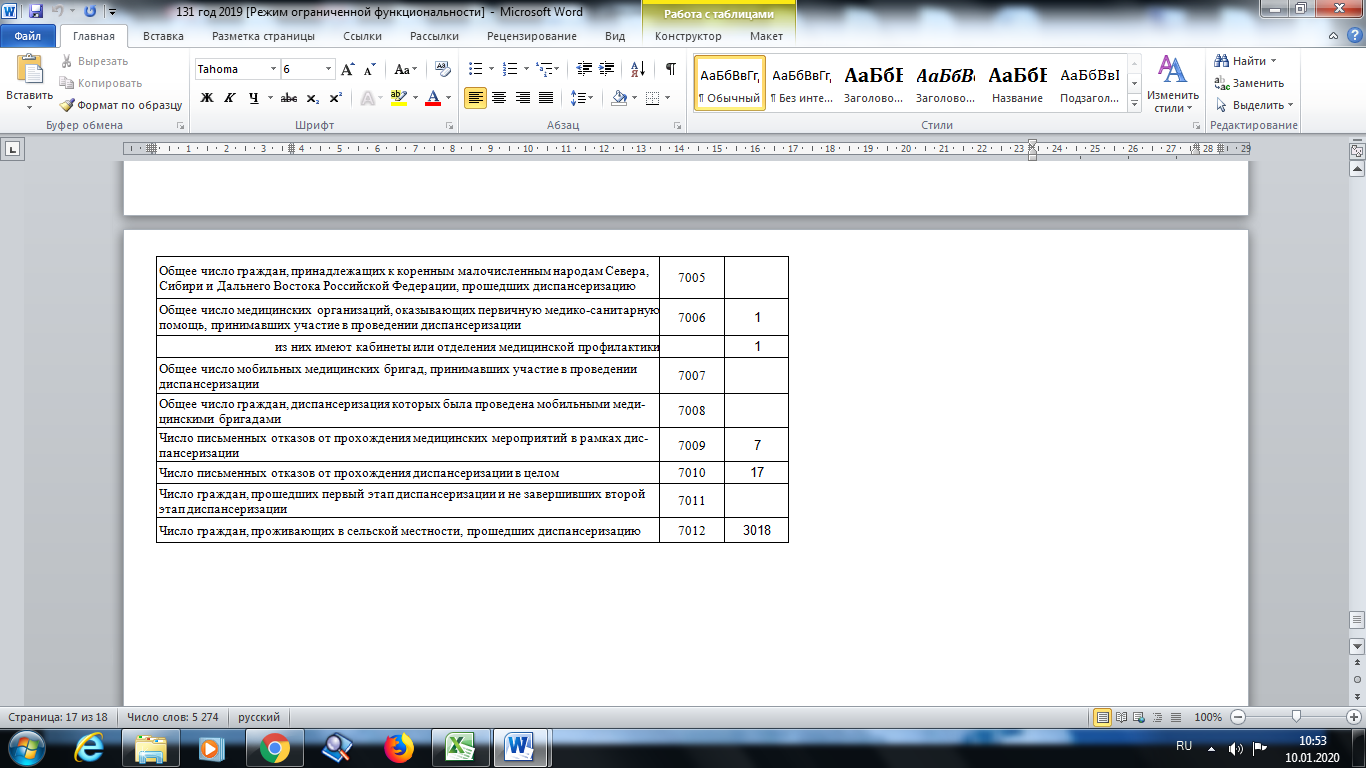 План 2019 г.Факт 2019 г.Процент выполнения 2019 годДиспансеризация взрослых1 раз в 2 года787787100Диспансеризация взрослых1 раз в 3 года 5007466393,12Диспансеризация взрослыхИтого5768545094,48Профилактические осмотрыПрофилактические осмотры811824101,6